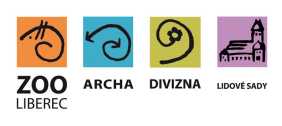 Zoologická zahrada Liberecpříspěvková organizaceOBJEDNÁVKA / ORDERVystavil: xxx
tel.xxxemail:xxxzOBJEDNÁVKA č. OBJ0588/2020
Datum: 10.9.2020Dodavatel:Skákejte CZ s.r.o.IČ:22798790DIČ:CZ22798790Odběratel:Zoologická zahrada Liberec,
příspěvková organizace
Lidové sady 425/1
460 01 Liberec 1
IČ: 00079651
DIČ:00079651Vyřizuje: xxxPředmět objednávky/ Subject of order:Dodávka vzduchové trampolíny Dětský koutekPopis dodávky/ Specification:Předmětem nabídky je dodávka vzduchové trampolíny specifikované níže, vč. montáže a zemních prací nutných pro realizaci
(předpoklad přístupnosti zemní mechanizace-bagru k místu vlastní montáže).Místo montáže je areál ZOO Liberec - Dětský koutek.stř. 42 000Předpokládáná cena max. vč DPH: 121 000,00 Kč
Termín dodání/ Date of Delivery:Poznámka/ Note:V případě že, fakturovaná částka bude vyšší než částka v objednávce, bude faktura vrácena.Faktury v elektronické podobě zasílejte na adresu: xxx